Deformační účinky síly→ Když v zimě jdete po hlubokém sněhu jednou jen v botách a podruhé se sněžnicemi, působíte na sníh stejně velkou silou. Boříte se však v obou případech stejně?Podíváme se na obě situace podrobněji: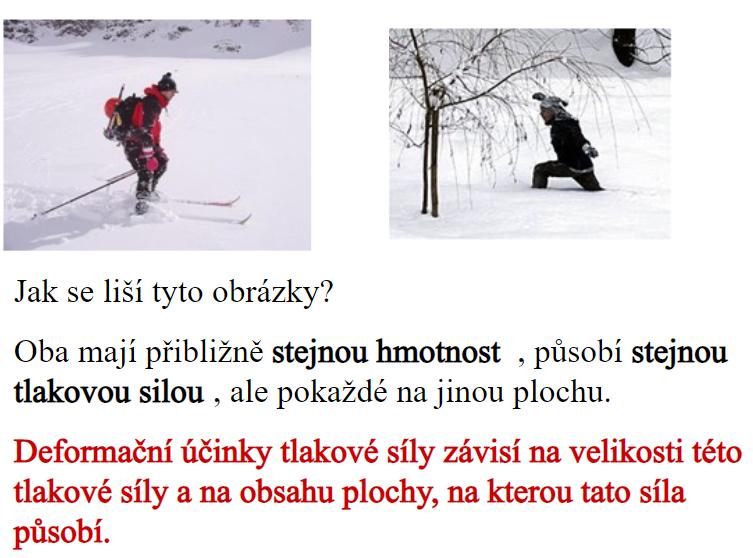 (Zápis do sešitu)Tlaková síla → TLAKBlaise Pascal (1623 – 1662) Francouzský fyzik a matematik.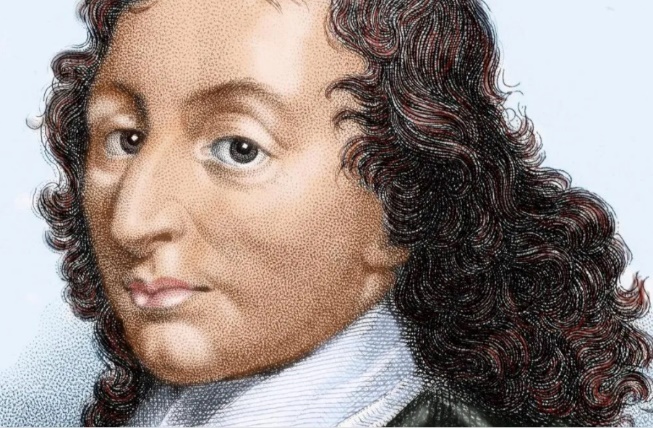 Ve fyzice se zabýval mimo jiné měřením tlaku v kapalinách, šíření tlaku kapalin v uzavřených nádobách.  Pascalův zákon: tlak v kapalině se šíří všemi směry stejně. Na tom je založena celá hydraulická technika. Na jeho počest se proto jednotka tlaku nazývá Pascal (Pa).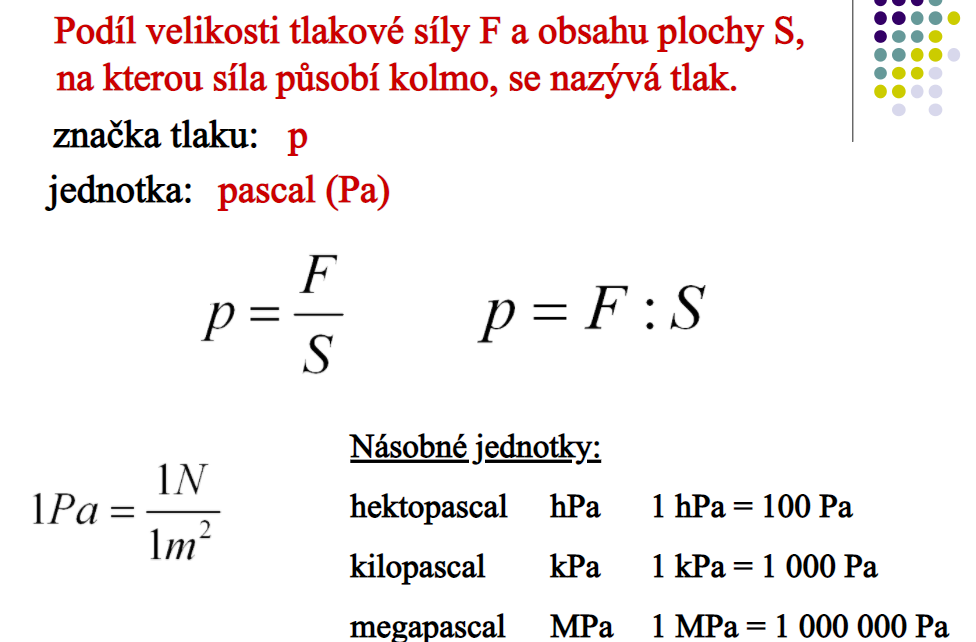 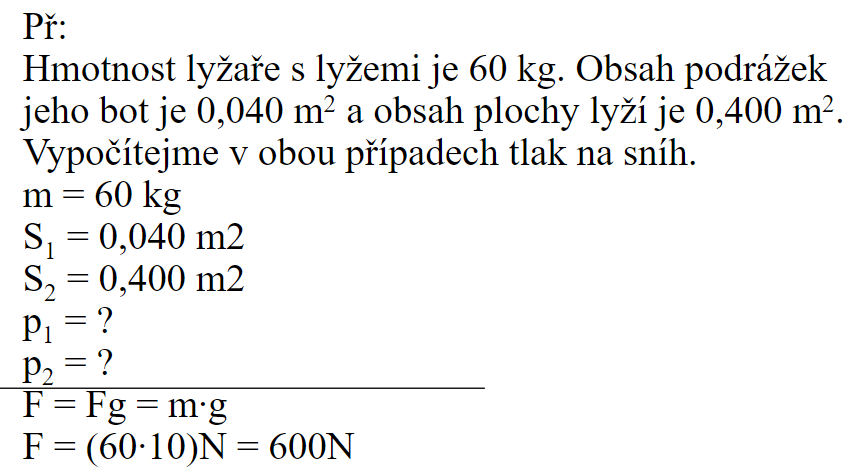 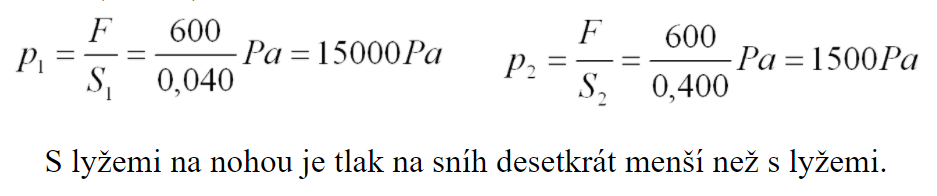 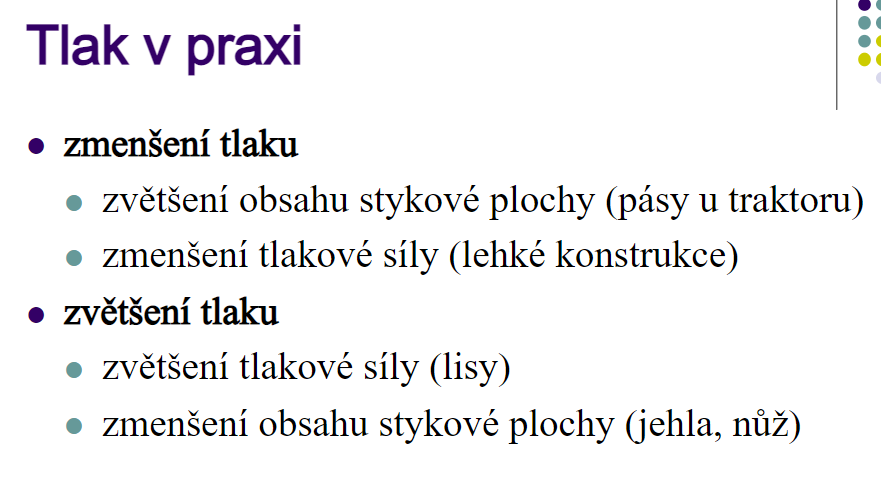 Zmenšení tlaku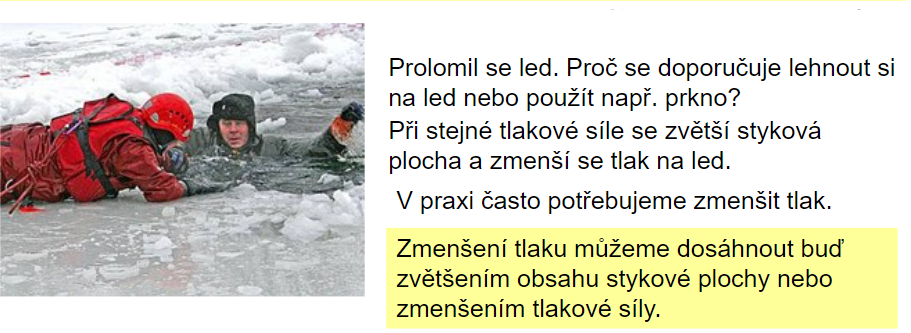 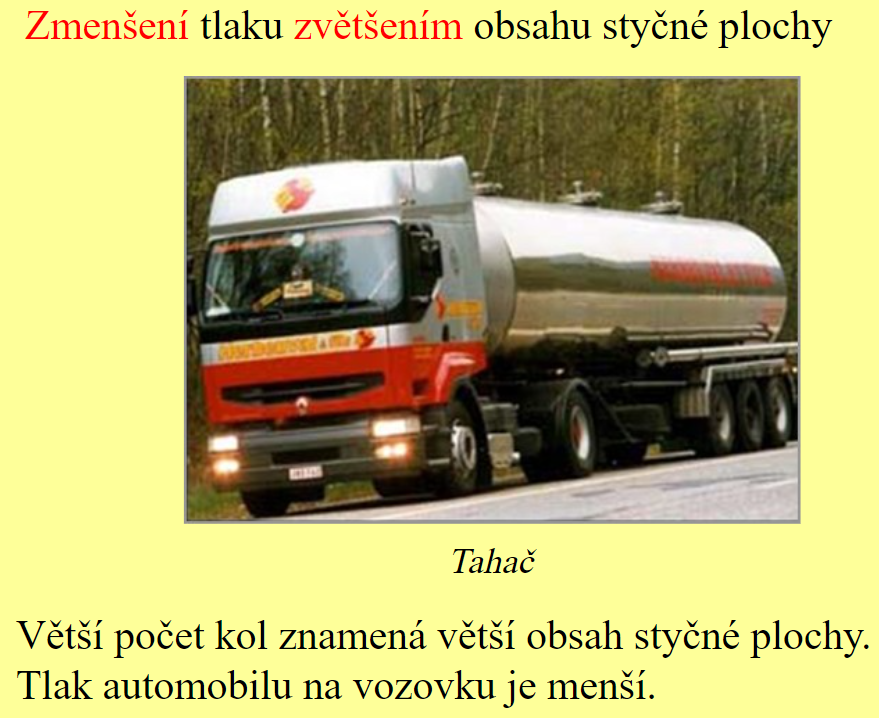 Úkol: Vypiš další 4 jiné příklady z praxe, kde potřebujeme zmenšit tlak.Zvětšení tlaku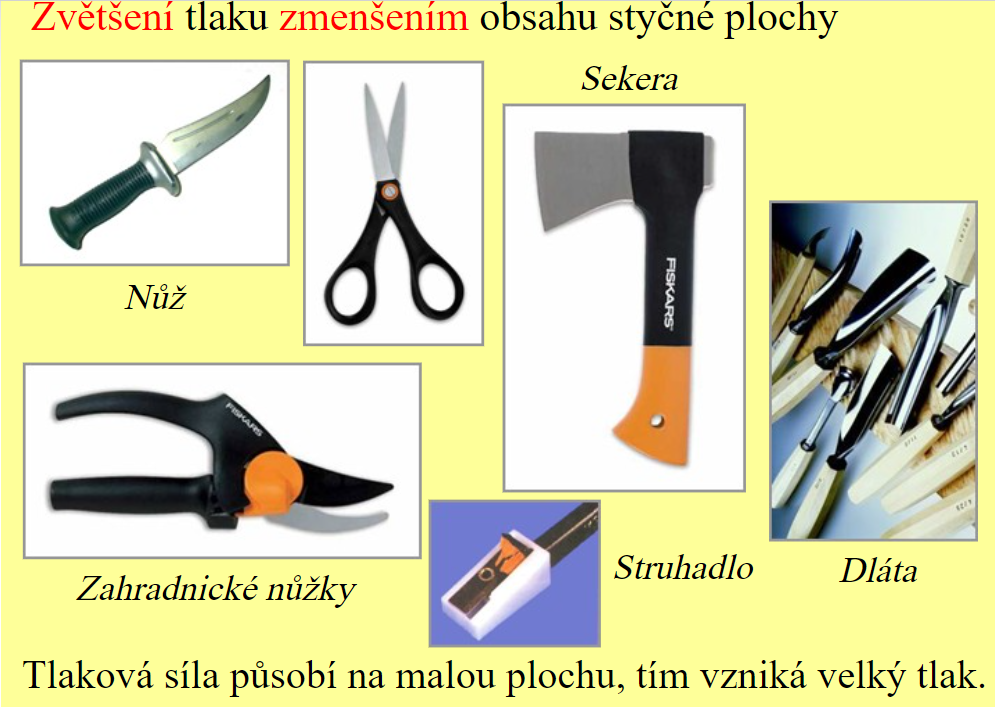 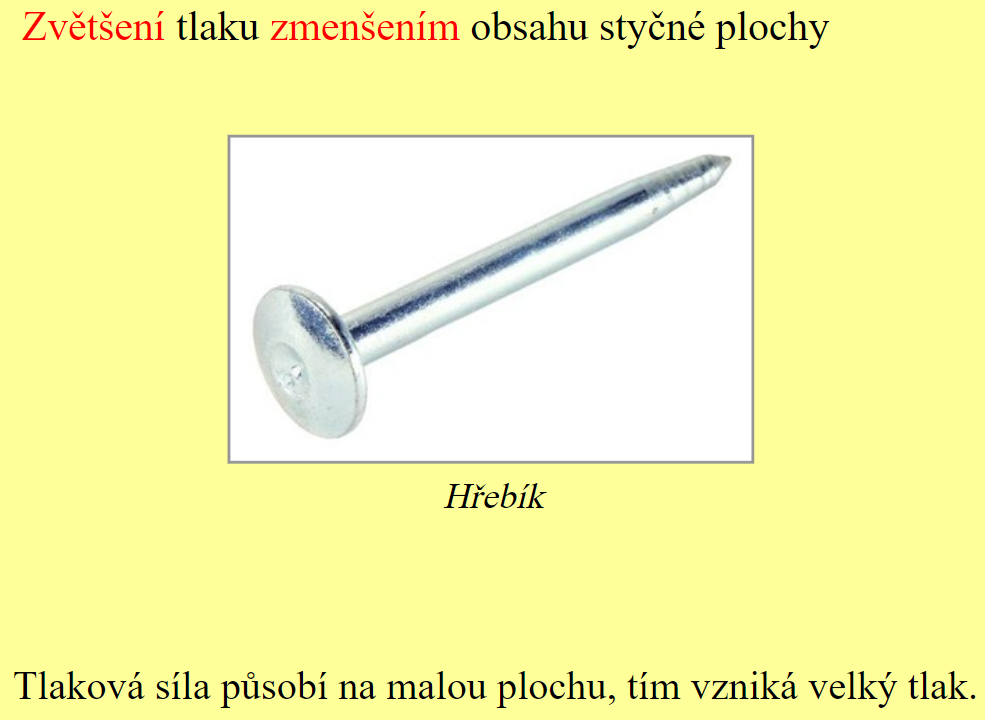 Úkol: Vypiš další 4 jiné příklady z praxe, kdy potřebujeme zvýšit tlak.